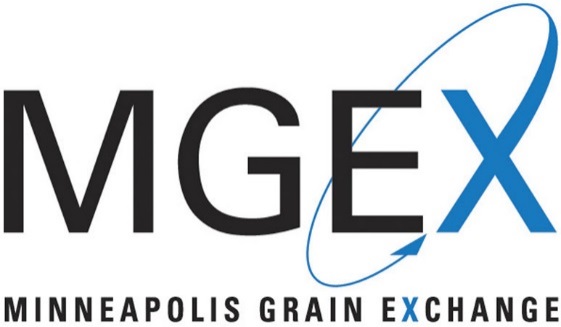 Via Portal Submission					        February 19, 2016							        MGEX Submission No. 16-4Mr. Christopher J. KirkpatrickSecretary of the CommissionCommodity Futures Trading CommissionThree Lafayette Centre1155 21st Street NWWashington, DC  20581RE:   Weekly Notification of Rule Amendments Pursuant to Regulation 40.6(d)Dear Secretary Kirkpatrick:Pursuant to Commodity Exchange Act Section 5c and Commodity Futures Trading Commission Regulation 40.6(d), the Minneapolis Grain Exchange, Inc. (“MGEX”) submits this Weekly Notification of the following rule amendments made effective during the week of February 10, 2016:February 10, 2016 Memo to MGEX Members and Market Participants advising of the schedule and hours for the upcoming Presidents’ Day holiday and surrounding trading days.  A copy of the above-referenced memo is available at http://www.mgex.com under the “Announcements” tab. If there are any questions regarding this submission, please contact me at (612) 321-7141 or awysopal@mgex.com.Sincerely,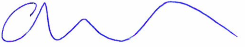 Adam WysopalAssistant Corporate Counsel